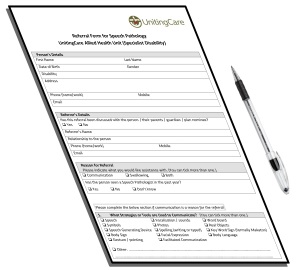 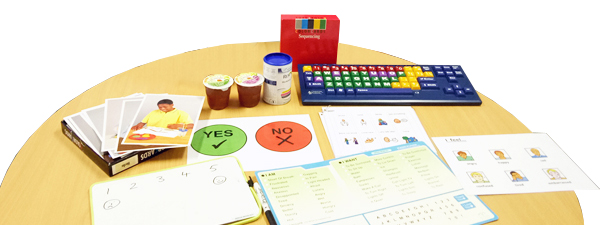 Referral Form for Speech PathologyUniting Care - Allied Health Unit (Specialist Disability)Your Details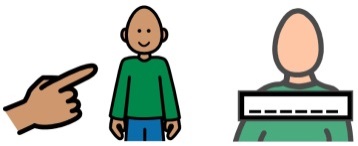 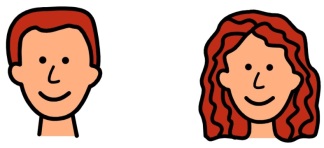 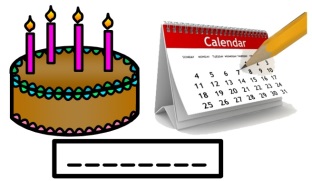 Your name?                                   Male or Female?       Date of birth?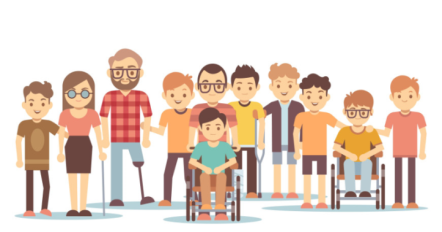 Disability?         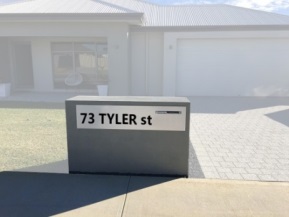 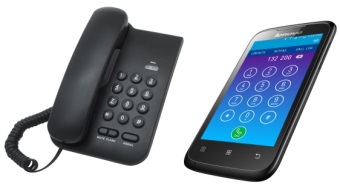 Home address?                                             Phone number?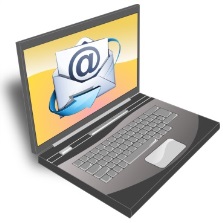 Email address?      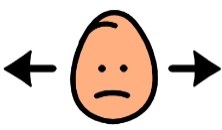 Has this referral been explained to you?                                                     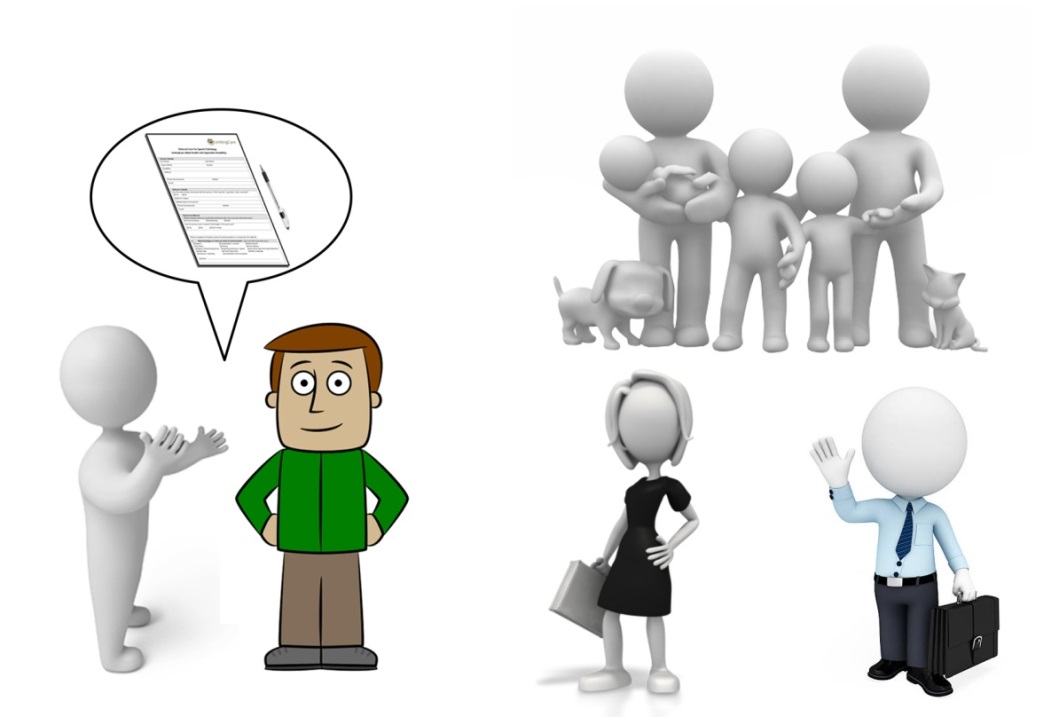 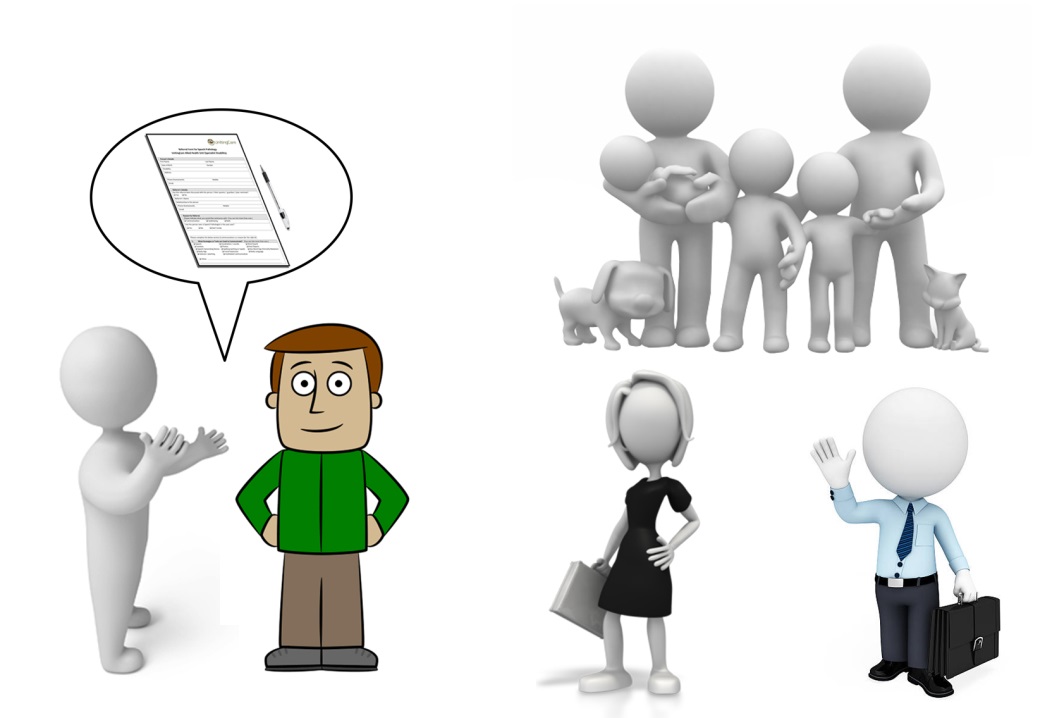 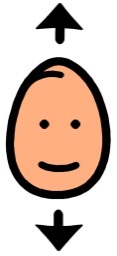 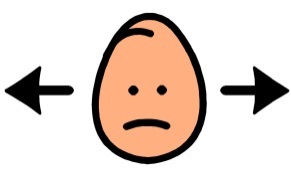 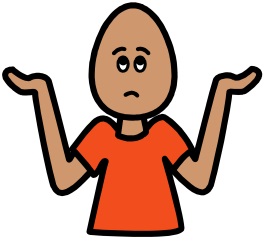 Referrer’s Details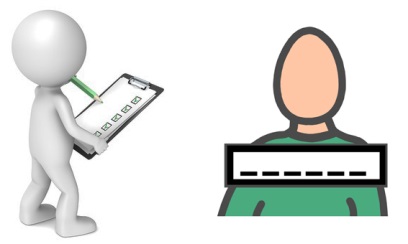 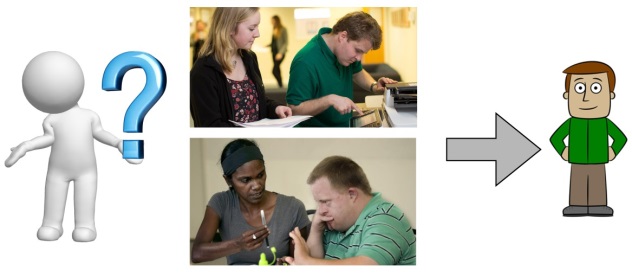 Referrer’s name?                                   Their relationship to you?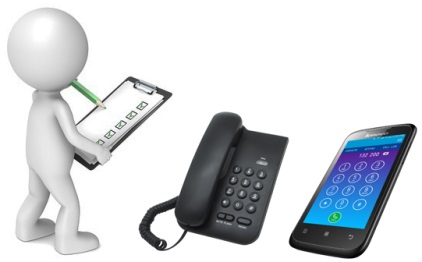 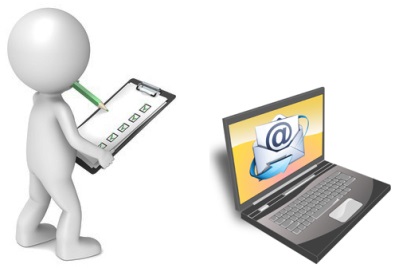 Referrer’s phone number?                  Email?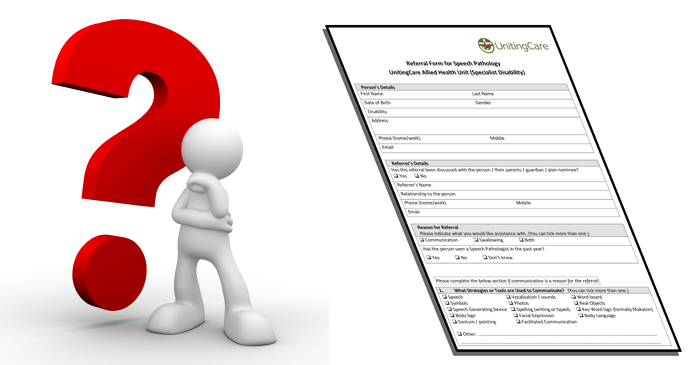 Reason for the Referral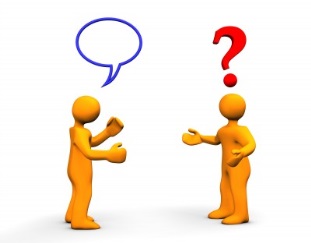 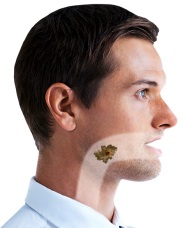 Communication		Swallowing		              Both
Have you seen a Speech Pathologist in the past year?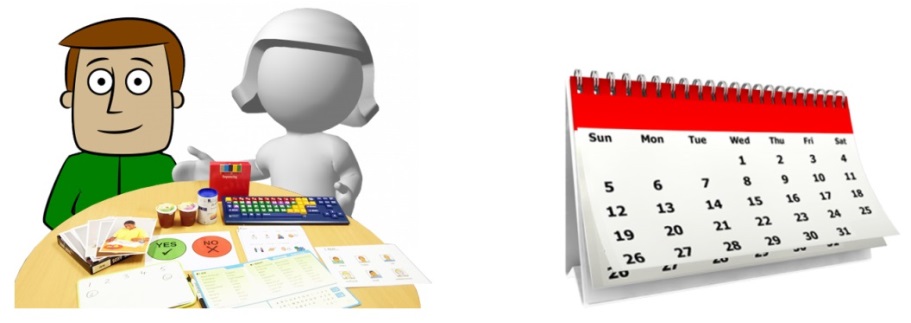 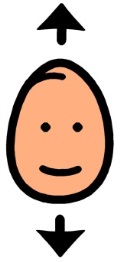 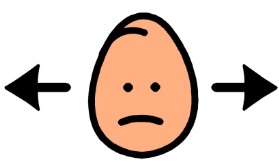 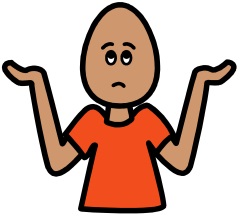 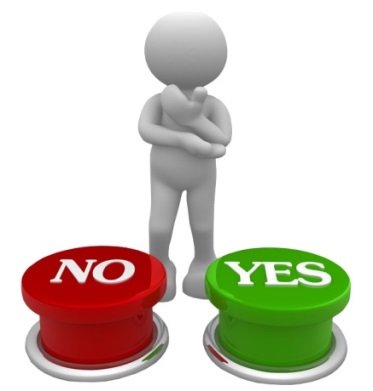 How do you communicate?
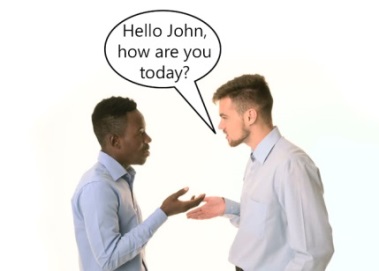 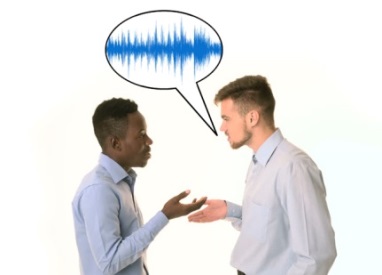 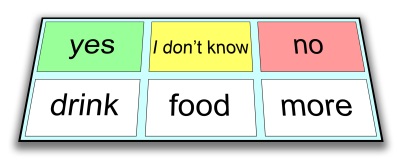         Speech			Vocalisations / sounds		    Word board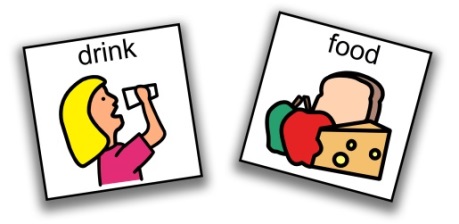 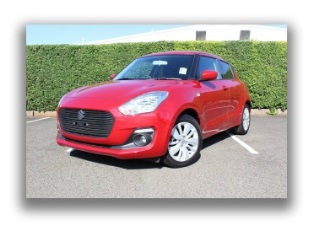 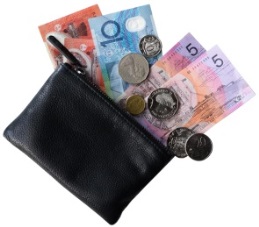            Symbols			     Photos			   Real objects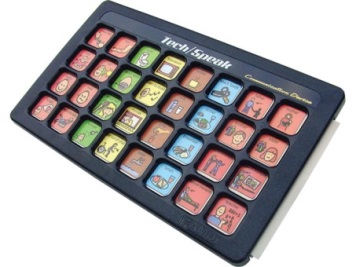 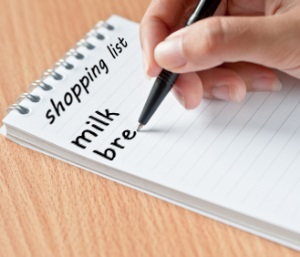 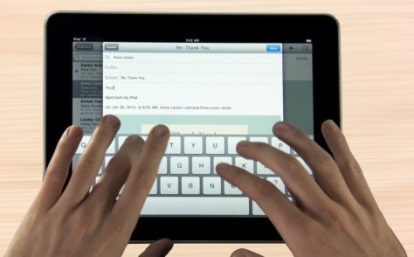 Speech Generating Device		   	   Spelling (writing or typed) 								                     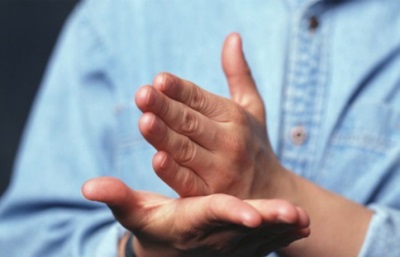 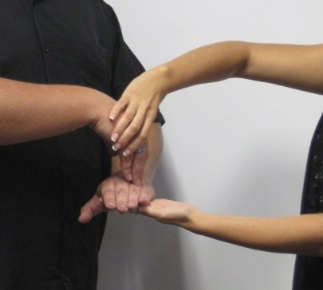 Key Word Sign (formerly Makaton)			Body Sign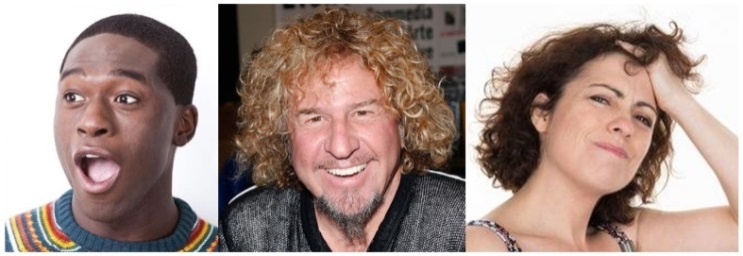 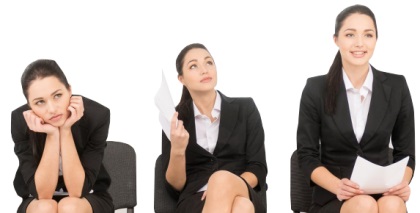              Facial expression			              Body language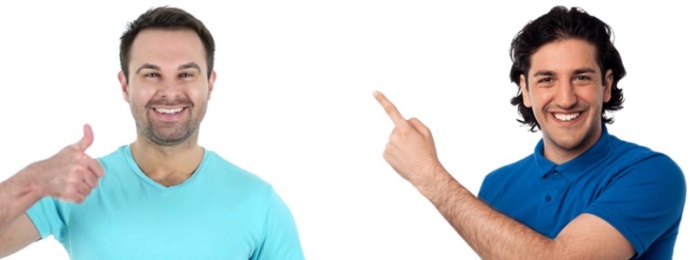 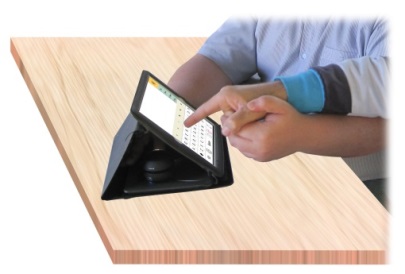          Gesture / pointing		                    Facilitated Communication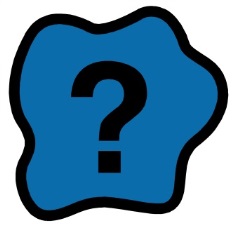 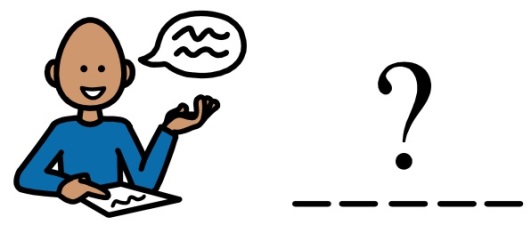      Other                  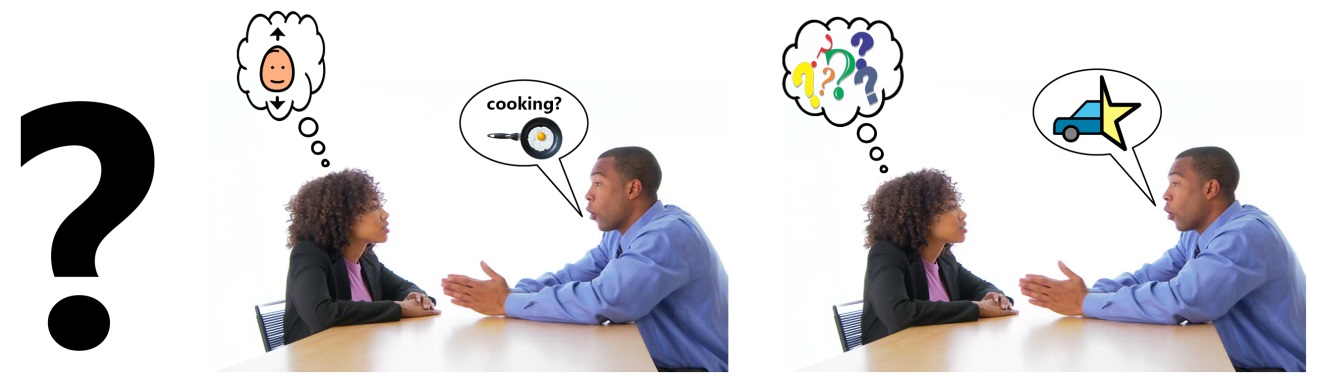 What happens if there is a communication breakdown?How do you express “yes” or positive feelings?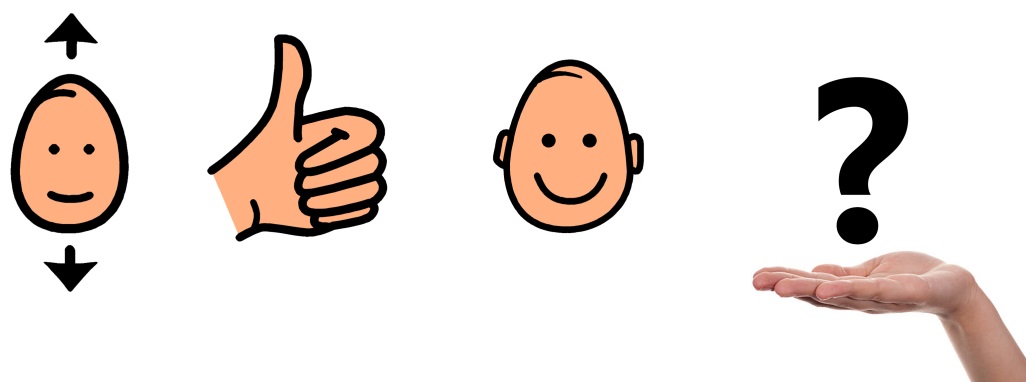 How do you express “no” or negative feelings?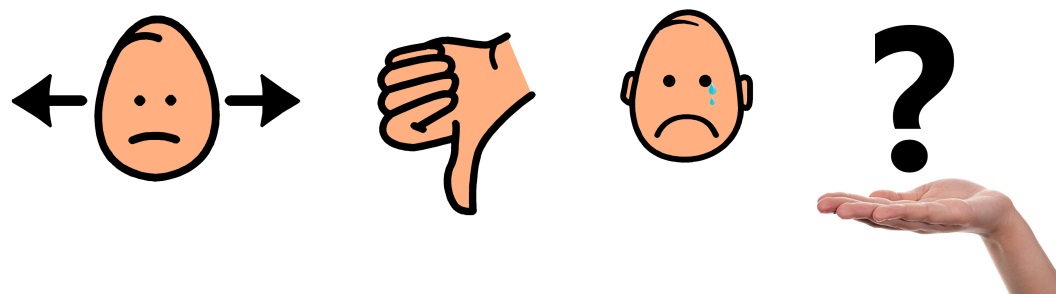 Are there any obvious changes in communication skills recently?
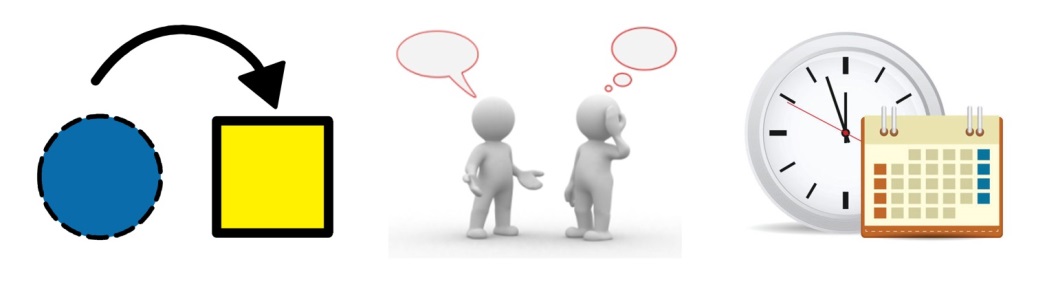 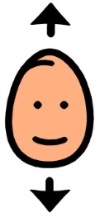 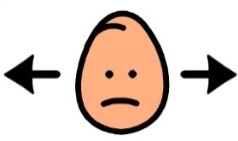 Why?                                        				                     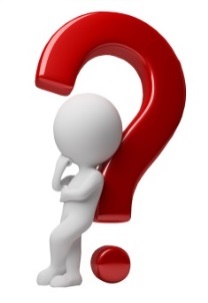 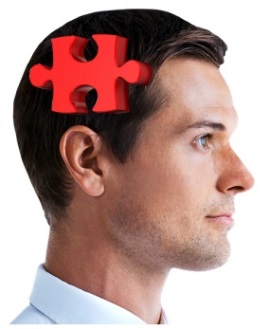 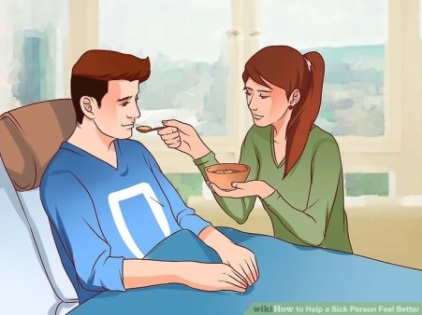 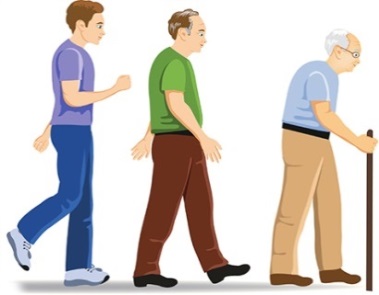     Trauma                                Ill health                                    Ageing          
						    					     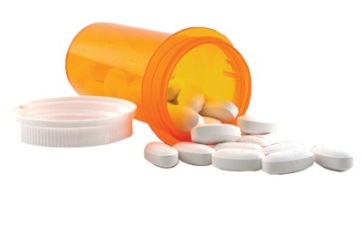 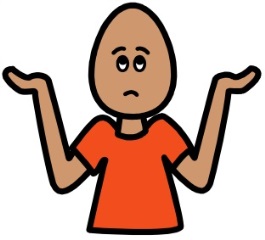                               Medication                       Unknown               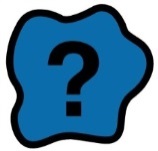 Other: Summary of communication with others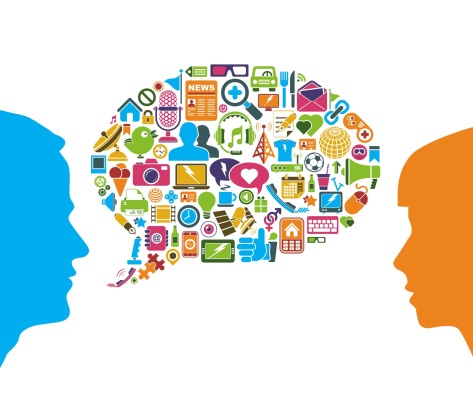 Are you understood by people in the community?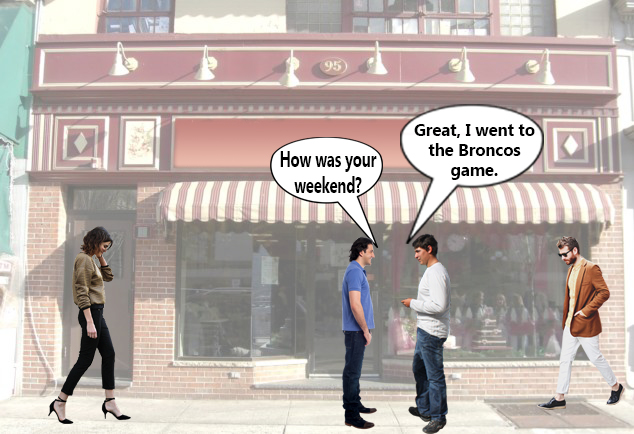 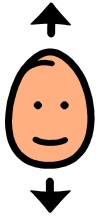 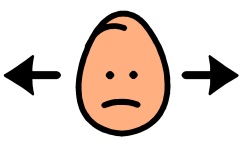 
Are you understood by familiar people?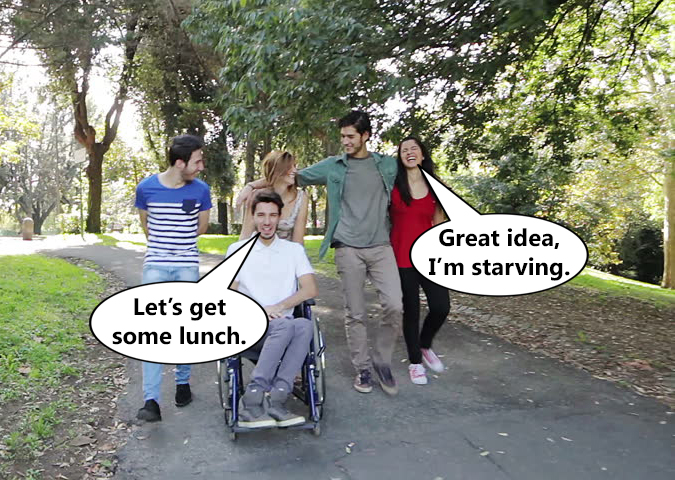 Do you have communication breakdowns with new people?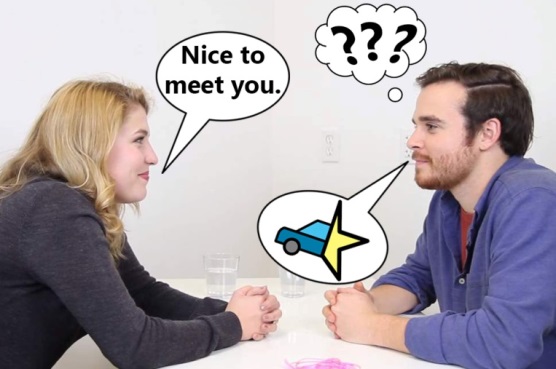 
Does communication work well with only one or two people?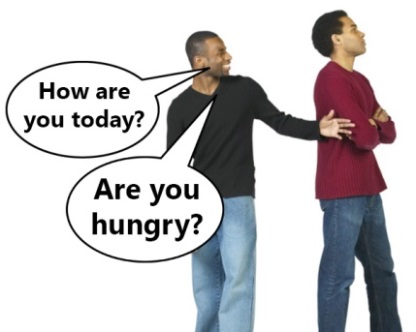 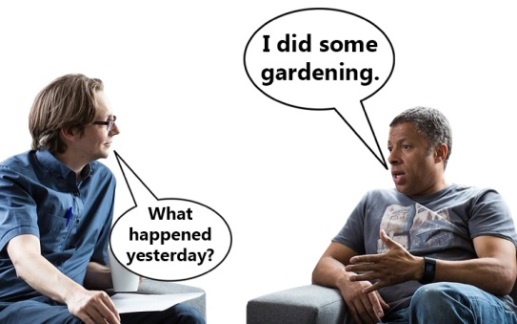 Do you have very few communication strategies? 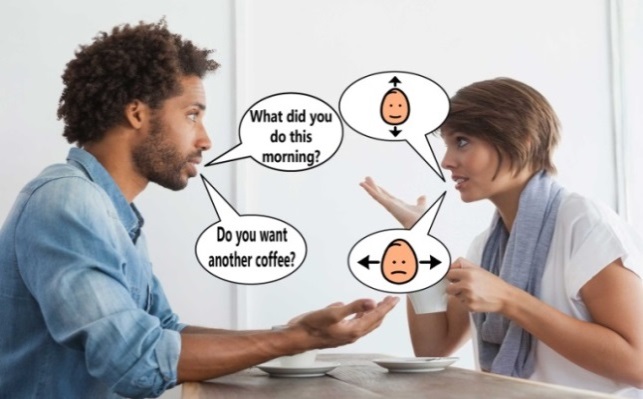 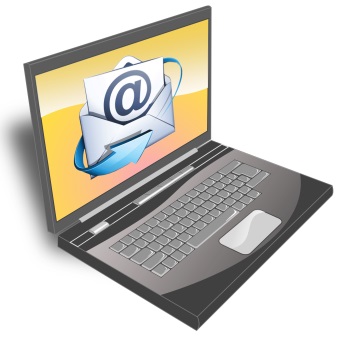 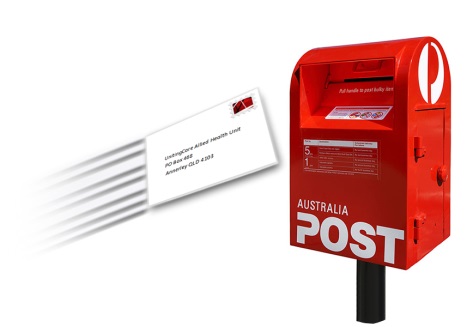    AlliedHealthUnit@uccommunity.org.auAuthorisation and ContactsSigned Copy held with Continuous Improvement DisabilityReview and Version ControlReview and Version ControlReview and Version ControlReview and Version ControlReview and Version ControlReview and Version ControlVersionAuthorised ByInitial Approval This Review DateChange History Next Review 1General ManagerDisability ServicesApril 201916/4/2019New Document16/4//2021